THIS FORM IS FOR LEWISHAM COMMUNITY SCHOOLS ONLY Application for a school place under the medical/social criteria(Starting primary school 2021)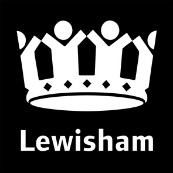 All schools have experience in dealing with children with diverse medical/social needs. In a few exceptional cases there may be reasons why a child needs to attend a specific school. If you feel there are exceptional reasons for your child to be considered for a priority placement under the medical/social criteria at a particular school, you must complete this form. The decision to prioritise children on medical or social grounds will be determined by the medical/social panel which is made up of professionals from the health and education sectors. Please tick to indicate which criteria you are applying under.Please write in capital letters.This completed form should be uploaded and submitted with your application, along with any additional supporting documents. The closing date for submitting the information is Friday 15 January 2021. THIS FORM FOR IS FOR LEWISHAM COMMUNITY SCHOOLS ONLY |MedicalSocialMedical and social Child surname:Child first name:Date of birth:Address:Parent/carer name:Relationship to child:Contact number/sEmail address:Your online application reference number:Your online application reference number:Please list the Lewisham Community schools you wish your request to be considered for in the order you have placed them on your online application form. Please list the Lewisham Community schools you wish your request to be considered for in the order you have placed them on your online application form. 1. Full name of school:Reason for preference: 1. Full name of school:Reason for preference: 2. Full name of school:Reason for preference:2. Full name of school:Reason for preference:3. Full name of school:Reason for preference:3. Full name of school:Reason for preference:4. Full name of school:Reason for preference:4. Full name of school:Reason for preference:5. Full name of school:Reason for preference:5. Full name of school:Reason for preference:6. Full name of school:Reason for preference:6. Full name of school:Reason for preference:Please indicate the documentary evidence you are providing to support your request for priority under the exceptional medical and/or social criteria□   Parent submission□   Professional submission□   other – please indicatePlease indicate the documentary evidence you are providing to support your request for priority under the exceptional medical and/or social criteria□   Parent submission□   Professional submission□   other – please indicateDeclarationI confirm that the information provided on this form is true and accurate.I have read the guidance on Lewisham Council’s website and consent to this form being shared with the headteacher of the school(s) and other appropriate professionals.I confirm that I have submitted my application for a reception class place in my child’s normalage group by the closing date for applications.I confirm that I understand that this form may be shared with schools and other colleagues within Lewisham for the purpose of assessing the request.DeclarationI confirm that the information provided on this form is true and accurate.I have read the guidance on Lewisham Council’s website and consent to this form being shared with the headteacher of the school(s) and other appropriate professionals.I confirm that I have submitted my application for a reception class place in my child’s normalage group by the closing date for applications.I confirm that I understand that this form may be shared with schools and other colleagues within Lewisham for the purpose of assessing the request.Signed:Signed:Date: